ПРІОРИТЕТНІ НАПРЯМКИ ВИХОВНОЇ РОБОТИ ШКОЛИ І ЗАВДАННЯУ 2022/2023 НАВЧАЛЬНОМУ РОЦІВиховна тема:«Формування патріотичних та громадянських якостей, морально-етичних принципів особистості в умовах НУШ».З цією метою:1.Забезпечити реалізацію державної освітньої політики, положень Законів України «Про освіту», «Про повну загальну середню освіту», Концепції Нової української школи, Державного стандарту початкової освіти, Державних стандартів базової і повної загальної середньої освіти.2.	Забезпечити якість повної загальної середньої освіти, освітньої діяльності та академічну доброчесність.3.	Забезпечити виконання статті 5 Закону України «Про повну загальну середню освіту»: мовою освітнього процесу є державна мова.4.	Педагогічним працівникам виконувати зобов’язання, зазначені у Законі України «Про повну загальну середню освіту»:дотримуватись принципів дитиноцентризму та педагогіки партнерства у відносинах з учнями та їх батьками; забезпечити єдність навчання, виховання та розвитку учнів, а також дотримуватись принципів освітньої діяльності, визначених статтею 6 Закону України «Про освіту»;володіти навичками надання домедичної допомоги дітям;постійно підвищувати свою педагогічну майстерність.5.	Забезпечити наступність та неперервність у змісті та організації освітнього процесу.6.	Виховувати в учнів повагу до Конституції України, державних символів України, прав і свобод людини і громадянина, почуття власної гідності, свідоме ставлення до обов’язків людини і громадянина, повагу до народних традицій і звичаїв, державної мови.7.	Забезпечити реалізацію особистісно орієнтованої моделі освіти та компетентнісного підходу у навчанні та вихованні.8.	Забезпечити викладання навчальних предметів (інтегрованих курсів) способами, що є найбільш сприятливими для осіб з особливими освітніми потребами.9.	Використовувати розвиваючі засоби і методи навчання, що враховують особливі освітні потреби учнів та сприяють успішному засвоєнню змісту навчання і розвитку дитини.10.	Створити оптимальні умови для розвитку комунікативно-мовленнєвої компетентності учнів з метою їх самореалізації у взаємодії з соціумом, підготовки комунікативно спроможного випускника.11.	Забезпечити участь учнів у І-ІІІ етапах Всеукраїнських учнівських олімпіадах з навчальних предметів, учнівських конкурсах та проєктах.12.	Створити необхідні умови для підтримки та розвитку творчих здібностей кожного учня.13.	Забезпечити надання дітям з особливими освітніми поребами психолого-педагогічних та корекційно-розвиткових послуг, а також допоміжних зосабів для навчання.14.	Забезпечити соціальний захист дітей пільгових категорій та адаптації у соціумі.15.	Забезпечити універсальний дизайн та/обо розумне пристосування, що враховує індивідуальні потреби та можливості осіб з особливими освітніми потребами відповідно до найкращих інтересів дитини, ефективне використання матеріально-технічної бази.16.	Створити безпечне освітнє середовище з метою забезпечення належних і безпечних умов навчання, виховання, розвитку учнів, формування гігієнічних навичок та засад здорового способу життя.17.	Сприяти застосуванню новітніх педагогічних технологій, удосконалення змісту, форми, методів підвищення фахової майстерності педагогічних працівників.18.	Забезпечити умови для зростання професійної компетентності педагогів, сприяти розвитку педагогічної ініціативи, мотивувати педагогічних працівників до участі у різних фахових конкурсах, освітніх проєктах.19.	Продовжувати власну професійну освіту, розробляти авторські навчальні програми, методи, способи, засоби навчання. 20.	Продовжувати впровадження в освітній процес комп’ютерно-орієнтованих технологій, використовувати можливості глобальної мережі Інтернет. 21.	Удосконалювати контрольно-аналітичну діяльність, посилити роз’яснювальну роботу та контроль за веденням педагогічними працівниками документації.22.	Сприяти покращенню та вдосконаленню психолого-педагогічної просвіти батьків учнів.23.	Активізувати застосування сучасних форм і методів правової та превентивної освіти, формуванню здорового способу життя, фізичного розвитку і культури, спрямованих на формування сталої відповідальної поведінки, імунітету до негативних впливів соціального оточення.24.	Продовжити зміцнювати та вдосконалювати навчально-матеріальну базу школи, залучивши як бюджетні так і позабюджетні кошти (спонсорські пожертви, кошти від оренди вільних приміщень, надання додаткових освітніх послуг тощо). 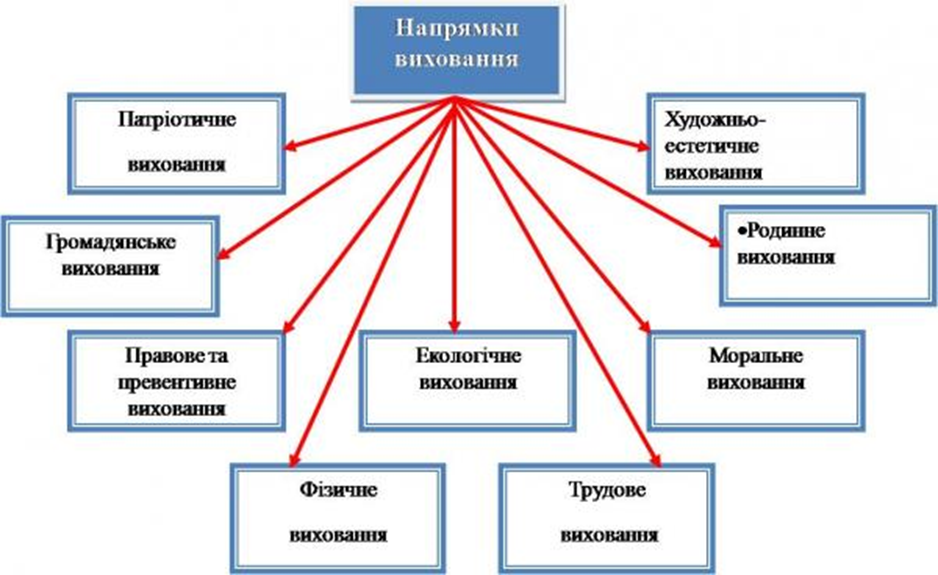 